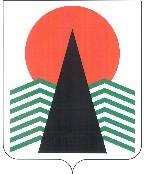 АДМИНИСТРАЦИЯ  НЕФТЕЮГАНСКОГО РАЙОНАпостановлениег.НефтеюганскОб утверждении Порядков предоставления субсидий (компенсации, финансовой помощи) на государственную поддержку юридических и физических лиц 
из числа коренных малочисленных народов, ведущих традиционный 
образ жизни, осуществляющих традиционную хозяйственную деятельность 
из бюджета Нефтеюганского района за счет субвенций из бюджета 
Ханты-Мансийского автономного округа – Югры В соответствии со статьей 78 Бюджетного кодекса Российской Федерации, постановлением Правительства Российской Федерации от 18.09.2020 № 1492 
«Об общих требованиях к нормативным правовым актам, муниципальным правовым актам, регулирующим предоставление субсидий, в том числе грантов в форме субсидий, юридическим лицам, индивидуальным предпринимателям, а также физическим лицам-производителям товаров, работ, услуг, и о признании утратившими силу некоторых актов Правительства Российской Федерации», Законом Ханты-Мансийского автономного округа – Югры от 31.01.2011 № 8-оз «О наделении органов местного самоуправления муниципальных образований Ханты-Мансийского автономного округа – Югры отдельным государственным полномочием по участию 
в реализации государственной программы Ханты-Мансийского  автономного округа – Югры, постановлениями Правительства Ханты-Мансийского автономного округа – Югры «О государственной программе Ханты-Мансийского автономного округа – Югры от 31.10.2021 № 478-п «Устойчивое развитие коренных малочисленных народов Севера», от 30.12.2021 № 639-п «О мерах по реализации государственной программы Ханты-Мансийского автономного округа – Югры «Устойчивое развитие коренных малочисленных народов Севера», постановлением администрации Нефтеюганского района от 31.10.2016 № 1785-па-нпа «Об утверждении муниципальной программы Нефтеюганского района «Устойчивое развитие коренных малочисленных народов Севера Нефтеюганского района на 2019-2024 годы и на период до 2030 года» 
п о с т а н о в л я ю:1. Утвердить:1.1. Порядок предоставления субсидии на обустройство земельных участков территорий традиционного природопользования, лесных участков, предназначенных для ведения традиционной хозяйственной деятельности (приложение 1).1.2. Порядок предоставления компенсации расходов на приобретение материально-технических средств (приложение 2).1.3. Порядок предоставления компенсации расходов на приобретение северных оленей (приложение 3).1.4.  Порядок предоставления субсидии на продукцию охоты (приложение 4).1.5. Порядок предоставления единовременной финансовой помощи молодым специалистам из числа коренных малочисленных народов Севера, работающим 
в местах традиционного проживания и традиционной хозяйственной деятельности, 
на обустройство быта (приложение 5).1.6. Порядок предоставления компенсации расходов на оплату обучения правилам безопасного обращения с оружием, управлению самоходными машинами категории «А», управлению маломерными судами и на оплату проезда к месту нахождения организаций, имеющих право проводить указанные виды обучения 
и обратно (приложение 6). 2. Настоящее постановление подлежит официальному опубликованию в газете «Югорское обозрение» и размещения на официальном сайте органов местного самоуправления Нефтеюганского района.3. Настоящее постановление вступает в силу после официального опубликования.4. Контроль за выполнением постановления возложить на директора департамента строительства и жилищно-коммунального комплекса – заместителя главы Нефтеюганского района Кошакова В.С.Глава района							А.А.Бочко16.05.2022№ 855-па-нпа№ 855-па-нпа